Miércoles23de febreroSegundo de SecundariaFormación Cívica y Ética Promuevo la cultura de paz en mis relaciones cotidianasAprendizaje esperado: valora la cultura de paz y en ella sustenta sus acciones y juicios sobre las relaciones entre las personas, los grupos y los pueblos o naciones.Énfasis: promover la cultura de paz en sus relaciones cotidianas.¿Qué vamos a aprender?En esta sesión, reflexionarás sobre la importancia de promover la cultura de paz en tus relaciones cotidianas; además conocerás algunas definiciones que, con el apoyo de ejemplos, te ayudarán a tener una mejor comprensión del tema en relación con la vida cotidiana. El propósito es que comprendas qué son la cultura de paz y la promoción de una sociedad solidaria. ¿Qué hacemos?Analiza la siguiente información.La cultura de paz inicia con el reconocimiento de los derechos de las y los demás a una vida digna, lo cual se logra mediante el diálogo y la posibilidad de resolver los conflictos de manera positiva, creando las condiciones que lleven a la paz integral (en lo interpersonal, ambiental, intergrupal, nacional e internacional).Por tanto, constituye una cultura basada en estilos de vida que se apegan a valores como el respeto a la vida, la tolerancia, la cooperación, la igualdad, la solidaridad y el rechazo a todo tipo de violencia.La paz es un proceso dinámico; se trabaja en dos dimensiones: una interna, que se desarrolla en el ámbito interpersonal y que consiste en estar en equilibrio con una o uno mismo y con las personas que nos rodean, y la externa, que se refiere a las relaciones humanas en el ámbito social y político, es decir, las que se establecen en grupos sociales.De este modo, la libertad, la igualdad y la justicia son condiciones indispensables para la paz, como dijo el Benemérito de las Américas: “Entre los individuos, como entre las naciones, el respeto al derecho ajeno es la paz”.Ahora, reflexiona en las siguientes preguntas:¿Qué necesita la sociedad para tener paz?¿Cómo contribuyes a la construcción de la cultura de paz?Anota en tu cuaderno algunas ideas al respecto y las complementarás en el transcurso de la sesión. También puedes hacer un dibujo en el que ilustres las ideas principales.Un dibujo es un recurso muy eficiente que puede ayudar a comprender qué es la cultura de paz. Posiblemente estés pensando en rasgos y habilidades para transformar el conflicto en situaciones creativas, de encuentro, comunicación, de adaptación e intercambio de ideas. Con estas reflexiones iniciales, y para entrar en materia, observa el siguiente fragmento audiovisual del minuto 1:20 al 2:10, para poder comprender la importancia de ser solidaria y solidario.Video. Solidaridad, dignidad humana y cultura de paz.https://youtu.be/ge2dJGSjufkEs necesario sumar esfuerzos para la construcción de una cultura de paz, y es importante tener presente el significado de la solidaridad y cuáles son los ámbitos de acción. Ahora conoce lo que significa cultura de paz. La ONU, en su Resolución A/52/13 de 1998, define la cultura de paz como:“Una serie valores, actitudes y comportamientos que rechazan la violencia y previenen los conflictos, tratando de atacar sus causas para solucionar los problemas mediante el diálogo y la negociación entre las personas, los grupos y las naciones”.Es una cita muy clara y oportuna. En los valores se basa la construcción de una cultura de paz, pues son guías en las relaciones interpersonales y en las relaciones que se establecen en los grupos a los que pertenecemos.Al respecto, presta atención a los siguientes testimonios de algunas y algunos adolescentes que hablan acerca de lo que es la solidaridad. Observa del minuto 0:46 al 1:17.Video. Solidaridad, dignidad humana y cultura de paz.https://youtu.be/ge2dJGSjufkLas y los adolescentes resaltan la solidaridad en todos los ámbitos. En el hogar, la escuela, entre compañeras y compañeros de clase o cualquier persona que la necesite. También es importante conocer algunas acciones y valores que favorecen la paz. Por ejemplo:Respeto a la vida: Vivir juntas y juntos y aprender a ser.Rechazo a la violencia: Derecho a la paz.Generosidad: Compartir.Saber oír y comprender: Tolerar y respetar.Preservación del planeta: Derecho a una vida digna.Solidaridad: Cooperar con las y los demás.Ahora, para comenzar a resaltar algunas ideas, toma tu cuaderno y redacta algunas acciones y valores que puedas ejercer con las personas que te rodean. Puedes replicar el siguiente cuadro. De esta manera, cada persona, de acuerdo con sus actos y cualidades, puede contribuir a promover el respeto mutuo y el reconocimiento de la dignidad humana.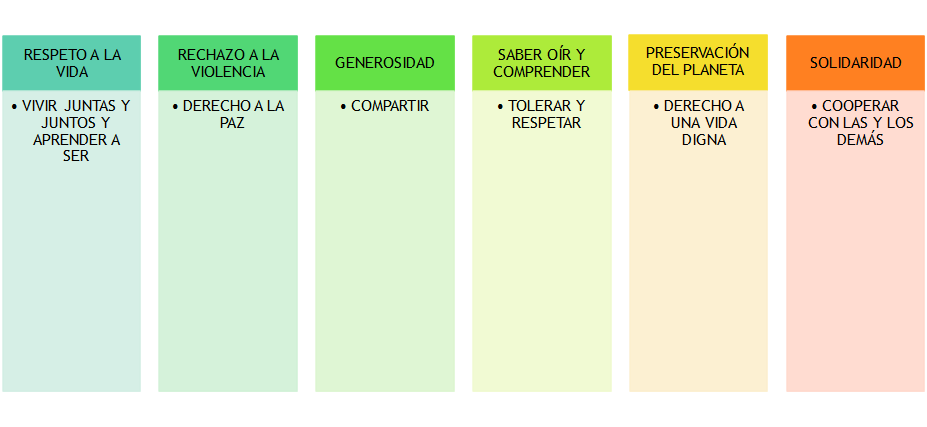 Un personaje histórico que aportó a la cultura de paz es, Mahatma Gandhi; fue un activista y abogado indio conocido por luchar por los derechos de la población india. Sus métodos eran la resistencia pacífica y la no violencia. Los seres humanos, a lo largo de la historia y de las luchas sociales, han logrado la conformación de los derechos que favorecen la relación entre los pueblos y las naciones. El artículo 19 de la Declaración de Derechos Humanos describe que:“Todo individuo tiene derecho a la libertad de opinión y de expresión; este derecho expresa la garantía de no ser molestada o molestado a causa de las opiniones, de investigar y recibir informaciones y opiniones, y difundirlas, sin limitación de fronteras, por cualquier medio de expresión”.La libertad de expresión reafirma las misiones humanistas de la educación. Para complementar los que se acaba de explicar, observa el siguiente video del minuto 2:13 al 3:56.Video. Solidaridad, dignidad humana y cultura de paz.https://youtu.be/ge2dJGSjufkTener una cultura de paz es la base en el diálogo y entendimiento mutuo, debe construirse sobre la solidaridad intelectual y moral de la humanidad; fomenta la cultura y el crecimiento personal y humano. Aunado a ello, la solidaridad es parte fundamental para poder producir estos cambios ante los conflictos que se lleguen a suscitar. La cultura de paz se vive en diferentes ámbitos: en tus relaciones personales, con la familia, tus amigas, amigos, compañeras y compañeros de clase. De igual manera, se constituye a partir de las relaciones que se generan con los grupos con los que interactúas. Para vivir en el marco de la cultura de paz son esenciales la responsabilidad, el respeto y la cooperación, tanto en lo individual como en el aspecto social.Ser responsable también implica ser consciente de cuáles son las obligaciones y compromisos con la sociedad. Para ahondar en lo que se acaba de explicar, observa el siguiente video del minuto 0:54 al 2:04, en el que se explica cómo vivir en paz.Video. La humanidad busca la paz.https://youtu.be/UBvnQbFDbhQ.La paz es un elemento social que se va construyendo. Cada persona la va definiendo en los diferentes momentos de la vida, es decir, es una acción que se debe realizar constantemente. Durante cada momento se van asumiendo papeles distintos de acuerdo con los ámbitos en que nos relacionamos en la sociedad; por ejemplo, nuestras acciones como adolescentes impactan en la familia, en la comunidad y el resto del mundo. Por ello, debes ser responsable, solidaria y solidario.Además, esto implica que se van construyendo diferentes formas de convivir de acuerdo con los contextos. Por lo tanto, en la construcción de la cultura de paz no basta con que se cumplan con las obligaciones, se requiere que todas y todos nos comprometamos con el rechazo a la no violencia.Otro elemento fundamental para la conformación de la cultura de paz es el respeto. A partir de él se puede solucionar un conflicto de forma no violenta. En realidad, todas las vías de solución pacífica de los conflictos y las diferencias requieren del diálogo, negociación y cooperación como puntos de partida para favorecer el respeto. Por ejemplo, cuando una persona no respeta a otra, no logran una negociación pacífica en un conflicto; si una nación no respeta a otra, no es posible establecer mecanismo de cooperación. A continuación, escucha algunos testimonios que comparten las alumnas y alumnos del estado de Tlaxcala y de la Ciudad de México.Video. Testimonio alumno Eros.https://youtu.be/cPO5JzjZGf0“Hola qué tal, me llamo Eros. Soy un adolescente muy tranquilo; me gusta estudiar y leer libros en mis tiempos libres, también me gusta jugar basquetbol en el receso escolar. A algunos compañeros de mi salón les molesta que juegue basquetbol porque a ellos les gusta el futbol. No me hablan porque tampoco juego con ellos cuando se golpean o insultan”.Video. Testimonio alumna Regina.https://youtu.be/g6gm7QnpMGs “Me llamo Regina. Cuando salíamos al receso, había un grupo de chicas que siempre se sentaban en las escaleras del edificio, impidiendo que pudiéramos pasar y bajar al patio. Teníamos que usar las otras escaleras que quedaban al otro lado del edificio donde estaba mi salón de clases”.Video. Testimonio alumna 3.https://youtu.be/RvO60qY9A_4“Soy… Me gusta la escuela, pero me atemorizo cuando hablo frente a mis demás compañeras y compañeros, pues sólo ponen atención para burlarse en cuanto me equivoco o cometo algún error. Mis amigas siempre me apoyan, valoran mi esfuerzo y participación en clase; además, me dicen que en algún momento les tocará participar y no les gustaría que se burlaran de ellas”.Reflexiona:¿Consideras que corresponden a la cultura de paz las situaciones que enfrentaron las y los adolescentes? ¿Tú qué opinas?Como pudiste darte cuenta, las y los adolescentes enfrentaron situaciones en las que no se respeta a las y los demás, y la intolerancia se impone respecto a las opiniones y gustos distintos, entonces no hay cultura de paz; por lo tanto, retomando lo que ya se había comentado a lo largo de la sesión, se debe usar el diálogo para aclarar situaciones en las que no estemos conformes y actuar de acuerdo a valores, como el respeto y la tolerancia, para favorecer una convivencia pacífica, y de esta manera, evitar los conflictos que puedan derivar en violencia y repercutir en la persona o el entorno.Asimismo, los comportamientos irrespetuosos no permiten construir una cultura de paz. Sin embargo, se pueden adoptar actitudes que favorecen la participación en la sociedad, tales como exaltar el respeto, la responsabilidad o realizar acciones como la ayuda mutua y la cooperación. Entre las características desfavorables, se pueden destacar las actitudes y comportamientos contrarios a los principios y valores éticos, como la discriminación, el odio y la exclusión.¿Te has preguntado cómo puedes aplicar la cultura de paz en la vida cotidiana?Para dar respuesta a esta pregunta y conocer acciones al respecto, observa el siguiente video del minuto 4:42 al 5:28.Video. La humanidad busca la paz.https://youtu.be/UBvnQbFDbhQ.Es indispensable que se utilice el diálogo y se respeten los derechos humanos que favorecen la relación con las y los demás, sin dejar a un lado el reconocimiento de la diferencia y variedad de ideas y gustos que existen a nuestro alrededor. Por lo tanto, en cualquier contexto en el que te encuentres, es de suma importancia eliminar todo tipo de situaciones y conductas violentas hacia las y los demás, tanto directas como estructurales o de tipo cultural. Es muy importante hacer una introspección sobre las conductas y acciones que se practican para comenzar a construir una cultura de paz. Y, por otro lado, pensar en cuáles son las que se fomentan y que indirectamente afectan a las y los demás de manera violenta, en cualquiera de sus formas. Esto te ayudará a modificar estas prácticas y a fomentar una cultura de paz.Antes de finalizar la sesión, recapitula:Al inicio se mencionó que la cultura de paz consiste en reconocer los derechos de las y los demás a una vida digna y en lograr resolver conflictos mediante el diálogo, de manera positiva, en lo interpersonal, ambiental, intergrupal, nacional e internacional.Además, se señaló la importancia de ser solidaria y solidario con las demás personas, y la utilidad de fomentar el bien común. Se destacaron algunas acciones y valores que evitan la confrontación violenta con otras y otros; por ejemplo, el respeto a la vida, aprender a vivir juntas y juntos, ser generosas y generosos y compartir con las y los demás. Y conociste la cultura de paz en diferentes ámbitos: en las relaciones personales, la familia, las amistades y el ámbito escolar.Consulta tu libro de texto para complementar esta explicación. Ten presente que puedes recurrir a él para aclarar las dudas que te surjan más adelante.El reto de hoy:Elabora un tríptico donde resaltes los puntos más relevantes sobre lo que se mencionó en esta sesión. Recuerda que debe llevar un título llamativo, información concreta e ilustraciones.  ¡Buen trabajo!Gracias por tu esfuerzo.Para saber más:Lecturashttps://www.conaliteg.sep.gob.mx/